NURSING HEALTH AND SAFETY ASSESSMENTSection I: Identifying InformationName:       Age:      		DOB:  (mm/dd/yyyy)       	Male                Female 	Address:      City      		State      			Zip Code      Name of Evaluator:         				Date of Report: (mm/dd/yyyy):       		Purpose of Evaluation:      Annual       Change in Status        InitialLiving Situation:       ICF                   Waiver                  Race:     African American                Asian                Hispanic              White
              Native American	     Other (specify)      7.  Current Medical Information:8.   Communication:       Verbal                  Sign                  Assistive Technology
                                             Nonverbal (Comments:     )
10.   Adaptive equipment:    None
                                                    (If yes, list all)      
11. Medical equipment: (include glucose monitoring, enteral feeding, respiratory supplies, medical alert device, etc.)			             None		
Indicate type and frequency of use:      

12. History of Falls:      No	    Yes (specify frequency & follow-up)      Risk Assessment for Falls Completed: 	Yes 		No  Section II: Brief Health History13. Hospitalizations, ER visits, and Illnesses during the past year: (Dates and Reasons)Significant Family History Information obtained from health record          Yes   Date:               No Information obtained from family member:      Yes  Date:                No If Yes, give name:      Relationship to person      14. Family History of Cardiac Problems/Hypertension 15. Family History of Diabetes16. Family History of Seizure17. Family History of Cancer18. Family History of Known Genetic Disorders19. Other Family HistorySection III: Health Data21. Person’s Health Concerns
Person’s Perspective:      Family Member’s perspective (give name/relationship):      
23. Current Medications24. Describe best approach for administering medication including: whether tablet should be crushed, given with liquids or food, or liquid form of medication should be used. (Include person’s usual response to taking medications)      
28. Date of most recent self-administration assessment: (mm/dd/yyyy):      

29. SexualitySection IV: Review of Health Systems31. Vital Signs:  B/P:       (Sitting, Lying & Standing) T:       P:       R:       SPO2% (if applicable):      Date of last annual medical review with primary care practitioner:      /     /       Physical Exam findings32. SKIN  clear, healthy skin  clear, healthy scalp  no problems or deviations assessed lesions   rashes bruises  wound   drainage  itching  skin color variation  cyanosis  pallor  jaundice  erythema  dry, rough texture  scaling/xerosis   poor turgor edema unusual hair distribution      hair loss reduced hair on extremities  hirsutism hair characteristics 	normal  oily  dry	 coarse  infestation/lice/bed bugs Braden Scale: Date     ResultsSevere Risk: (Total score 9)  High Risk: (Total score 10-12)  Moderate Risk: (Total score 13-14)  Mild Risk: (Total score 15-18)STOMA  Not Applicable clean, dry 	redness 	 discolored	drainage 	 swelling	prolapseFINGERNAILS & TOENAILS color, shape, cleanliness good 	 no problems or deviations assessed irregularities in surface:      inflammation around nails:       fungal problem:      33. HEAD & NECK  No problems or deviations assessedHead motion: _______________________________________________________________________ (describe) asymmetric head position: ___________________________________________________________(describe) shrugs shoulders 	 unable to support head midline & erect 	 periorbital edema 	 lymph node enlargement 	 thyroid enlargement   tracheal displacementPhysical Exam findings34. NOSE & SINUSES  No problems or deviations assessed nasal drainage  inflamed  tender  nasal mucosa irregularities      right nostril swelling  left nostril swelling35. MOUTH & PHARYNX No problems or deviations assessedInspect the following: inner oral mucosa buccal mucosa  floor of mouth  tongue  hard palate   soft palate altered oral mucous membrane:       (describe) inflammation:       (describe) hoarseness  bruxism (grinds teeth)  loose teeth  missing teeth  decay  halitosis  excessive salivation  lips dry, cracked  lip fissures  lip bleeding  gums inflamed  gums bleed  gum retraction thick tongue  tongue dry, cracked  tongue fissures  tongue bleedsDeviations:       (describe) lesions, vesicles:       (describe) gag reflex absent  gag reflex hyperactive  poor denture fit or not using  chewing problem36. EYESInspected the external eye structures:  eyebrows  orbital area  eyelids  lacrimal ducts  conjunctiva sclera  corneaAbnormalities:       (specify/describe)Visual fields/peripheral vision present:  right  leftEye tracking present:  up	  down        right 	  leftBlink reflex: 	Right:  present  absent 	Left:  present  absentPupil & iris direct light response:   Right:  present absent 	 Left:  present  absentPupil & iris consensual light response: 	Right:  present  absent 	Left:  present  absent Signs of diminished vision (explain):      Physical Exam findings37. EARSInspect the following external ear structures:  auricle  lobule  tragus  mastoidExternal ear structure abnormalities:  swelling  nodules  tenderness  discharge  no abnormalitiesOther abnormalities         		 Signs of Diminished Hearing: explain:      38. HEART & VASCULAR [ ] No problems or deviations assessedAuscultated heart sounds:  S-1 at 5th intercostal space on left 	 S-2 at 2nd intercostal space left or right side apical pulse:       (rate & rhythm) Jugular venous distention:  present 	 absentCapillary refill:  > 1 second  < 2 seconds PMI palpable – 5th intercostal space medial to left midclavicular line  PMI        not palpable edema:       (describe)Palpate bilaterally the following pulses:  radial  ulnar  brachial  femoral  popliteal  dosalis pedis    posterior tibialList any pulse deviations:      39. THORAX & LUNGS  No problems or deviations assessedIs the person a smoker?   Yes or  No, if yes, how many cigarettes does the person smoke per day?      Inspect:  posterior thorax  lateral thorax  anterior thoraxList thorax deviations      Auscultated breath sounds: vesicular sounds at periphery intercostal space lateral to sternum bronchovesicular sounds between scapulae or 1st – 2nd	  bronchial sounds over tracheaDiminished sounds:       (describe) wheezes  crackles  rhonchi (Location(s)       productive cough  non-productive coughList breath sound deviations:      Respiratory distress:  nasal flaring  use of accessory muscles  SOB  intercostal retractionPhysical Exam findings40. ABDOMEN  No problems or deviations assessedBowel Sounds:  auscultate all 4 quadrants  hypoactive  hyperactive  tympanic  absent        (location)Abdomen:  flat  distended   soft  firm  rounded  obese  asymmetry  pain  rebound tenderness  gastrostomy   jejunostomy   ostomy  mass:       (location/describe)Skin:       (texture)       (color)41. NUTRITIONAL/METABOLIC PATTERN(S) Height:       Weight:            Recommended Ideal Body Weight (IBW)          less than IBW        more than IBW  BMI        Type of Diet       Is there a mealtime protocol?   yes or   No 42. GENITOURINARY & GYNECOLOGIC 	 No problems or deviations Menses:  LMP        pattern of painful menses  irregularity  heavy flow  assistance needed for menstrual hygiene  self-care during menses  Premenopausal  menopausalGYN Exam w/PAP: 		Date:      	Results:       (As recommended by GYN/PCP)Mammogram/Sonogram:	Date:      	Results:      (As recommended by GYN/PCP)Prostate Exam:		Date:      	Results:      (As recommended by PCP)Breast Self-Exam:		Date:      	Results:      (Most recent date performed)Testicular Self-Exam:		Date     	Results:      (Most current date performed)Was educational material or information provided?    Yes, if yes explain in comments      NoTHIS SECTION OF THE PHYSICAL EXAM IS REQUIRED FOR PEOPLE WHO ARE UNABLE TO SELF-EXAM GENITOURINARY & GYNECOLOGICExternal genitalia (female):  No problems or deviations  excoriations  rash  lesions  vesicles  inflammation  bright red color  bulging  discharge             inguinal hernia  odor  itchyBreast Exam (male & female):  No problems or deviations Deviations assessed in:  size  symmetry  contour  shape  skin color  texture  venous pattern Nipple deviations:  retraction  discharge  bleeding  nodules  edema  ulcerations  gynecomastiaExternal genitalia (male):  No problems or deviations  testicular mass  tight scrotal skin  enlarged scrotum  displaced meatus  lesions/sores  rash            bright red color  odor  discharge  inflammation  inguinal hernia  itchy43. MUSCULOSKELETAL  No problems or deviations assessed gait abnormalities:       posture abnormalities:       Impaired Weight Bearing:       asymmetry:                                                   misalignment:       decreased ROM:       joint swelling  stiffness  tenderness  Warm to touch  contractures                                             increased muscle tone (hypertonicity):       decreased muscle tone (hypotonicity):       gross motor skills impaired fine motor skills impairedPhysical Exam findings Neurologic System44. MENTAL & EMOTIONAL STATUS alert (person/place/self)  non-verbal  impaired level of consciousness able to communicate  limited verbalization  vocalized sounds only intellectual impairment  memory impairment  abstract reasoning impaired impaired association ability  impaired judgment  sleeps well at night  difficulty falling asleep difficulty staying asleep  difficulty with early awakening naps during day due to:  age  health status  medications  sleep aids used:       sleep safety devices used:  bedrails  pillow(s)  mat beside bed other:       Dementia screening (required for people with Down syndrome 40 years and over and others with cognitive changes Not indicated     Completed Date      45. SENSORY FUNCTIONTouch  intact impaired:       (describe)Pain  intact  impaired:       (describe)46. BEHAVIOR 	 No maladaptive behaviorsMaladaptive Behaviors:  ritualistic  stereotypical  PICA behavior  mood swings  self-injurious                aggression towards others  illicit drug use    elopement   suicidal ideations                                                  other behaviors (describe):        Receives:       (medication) for behavior(s) A behavior program is in place 	 An exception to behavior medication reduction is in place 47. Glasgow Depression Screen: Date        No discrepancies noted       Referred for assessment Date     Instructions: To be used for measuring pain in people who have dementia and/or unable to self-reportAbbey Pain ScaleFor measurement of pain in people with dementia who cannot verbalize.How to use scale: While observing the resident, score questions 1 to 6Name of resident: ………………………………………………………………………...Name and designation of completing the scale: ………………………….Date: ….………………………………………Time: ………………………………………Latest pain relief given was…………………………..…………..….….at ………..hrs.Q1. 	Vocalizationeg. whimpering, groaning, crying Absent 0 	Mild 1 		Moderate 2 		Severe 3		Q1   	Q2. 	Facial expressioneg: looking tense, frowning grimacing, looking frightened Absent 0 	Mild 1 	       	Moderate 2 		Severe 3		Q2  Q3. Change in body languageeg: fidgeting, rocking, guarding part of body, withdrawnAbsent 0 	Mild 1 		Moderate 2 		Severe 3		Q3 Q4. Behavioral Changeeg: increased confusion, refusing to eat, alteration in usual patternsAbsent 0 	Mild 1 		Moderate 2 		Severe 3		Q4 	Q5. Physiological changeeg: temperature, pulse or blood pressure outside normal limits, perspiring, flushing or pallorAbsent 0 	Mild 1 		Moderate 2 		Severe 3		Q5 		Q6. Physical changeseg: skin tears, pressure areas, arthritis, contractures, previous injuries.Absent 0 	Mild 1 		Moderate 2 		Severe 3		Q6  Add scores for 1 – 6 and record here 					Total Pain Score              Now click the box that matches theTotal Pain Score	Finally, click the box which matchesthe type of painDementia Care Australia Pty LtdWebsite: www.dementiacareaustralia.comAbbey, J; De Bellis, A; Piller, N; Esterman, A; Giles, L; Parker, D and Lowcay, B.Funded by the JH & JD Gunn Medical Research Foundation 1998 – 2002(This document may be reproduced with this acknowledgment retained)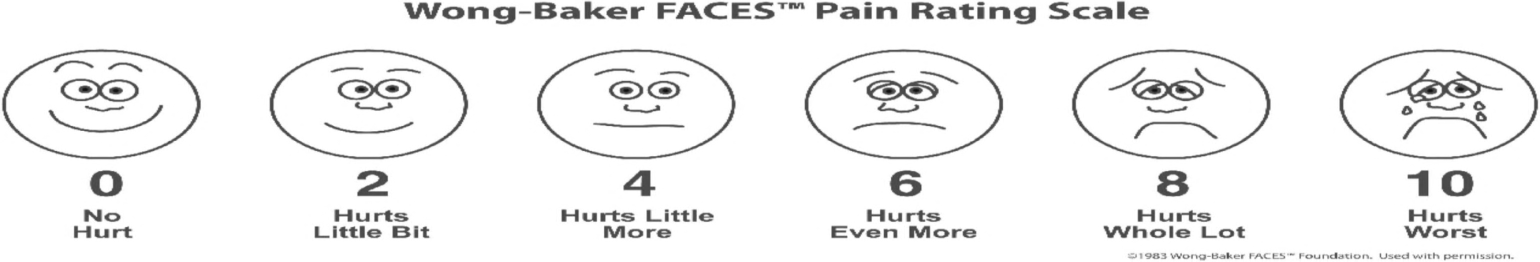 Instructions:  If the person denies pain, please record no pain below.  If pain is verbalized, rate the pain and provide a full description below (location, frequency, radiates, throbbing, triggers, etc.).  A pain management plan will need to be designed to further address pain relief interventions.For information regarding specific areas of concern and expected outcomes, see the attached Health Management Care Plan. Also, note that there may be other assessments as appropriate to the nursing care of the person attached to the Nursing Assessment, i.e. Braden scale, fall risk assessment dementia screening assessment.___________________________________			____________________________________
     (Print) RN’s Name & Title			                                  Signature and Date of Completion	Current DiagnosesDate Diagnosed(mm/dd/yyyy)9. Activities of Daily Living  Self Care Ability: (Please score each area with the following scale)0=Independent;  1=Assistive Device;  2=Assistance from Others;  3=Assistance from  device;
 4=Totally Dependent9. Activities of Daily Living  Self Care Ability: (Please score each area with the following scale)0=Independent;  1=Assistive Device;  2=Assistance from Others;  3=Assistance from  device;
 4=Totally Dependent9. Activities of Daily Living  Self Care Ability: (Please score each area with the following scale)0=Independent;  1=Assistive Device;  2=Assistance from Others;  3=Assistance from  device;
 4=Totally Dependent9. Activities of Daily Living  Self Care Ability: (Please score each area with the following scale)0=Independent;  1=Assistive Device;  2=Assistance from Others;  3=Assistance from  device;
 4=Totally DependentEating/Drinking: Transferring: Bathing/al Hygiene: Ambulation: Dressing: Bed Mobility: Toileting: Comment:      Comment:      Comment:      Comment:      20.  Allergies:     
          Food              Environmental                    Medication Reaction            No known allergy      If any reaction, identify antigen & clinical reaction:      
       EpiPen:    Yes 	No 22. Seizure Disorder:  Type           Frequency           Not Applicable      
Summary of seizure data:      Date
StartedMedicationDosageTimesRouteReason25. Medication regimen (indicate one):    no changes over the past quarter
                                                                            changes over the past quarterDescribe changes:       26. Medication concerns:       27. Is a self-administration program utilized for any of the above listed medications?      Yes    No     If Yes, summarize the data sheet:       Is the person sexually active (including masturbation)?    Yes              NoDoes the person have multiple sex partners?   Yes          NoComments:      List any Sexually Transmitted Diseases (STDs)/method of contraception currently used:      Need for sex education programs:            Yes                    No
          Education Referral:                                Date of Referral (mm/dd/yyyy)      30. History of abuse:   Yes                        No     If yes, mark at that apply:       Physical       Economical      Sexual      Emotional & Verbal
Comments:      Comments:      Comments:      Comments:      Comments:      Comments:      Comments:      Comments:      Comments (coordination of Care, i.e.: ENT consults, etc.):      Comments:      Describe smoking patterns:      Comments:      Comments:      Comments:      Comments:      Comments:      Comments:      Comments:      Comments:      Comments:      Comments:      Comments:      Comments:      0-2No Pain3-7Mild8-13Moderate14+SevereAcute and ChronicAcuteChronicComments:      Comments:      Additional Information and Date (i.e., lab work, revisions to nursing assessment, etc.):